國立苗栗高級商業職業學校109學年度第一學期家庭活動-你說我聽工作坊-認識兒童權利公約◎座談時間：110年1月6日、1月13日(星期三) 13：00 ~ 14：50◎座談地點：生涯規劃教室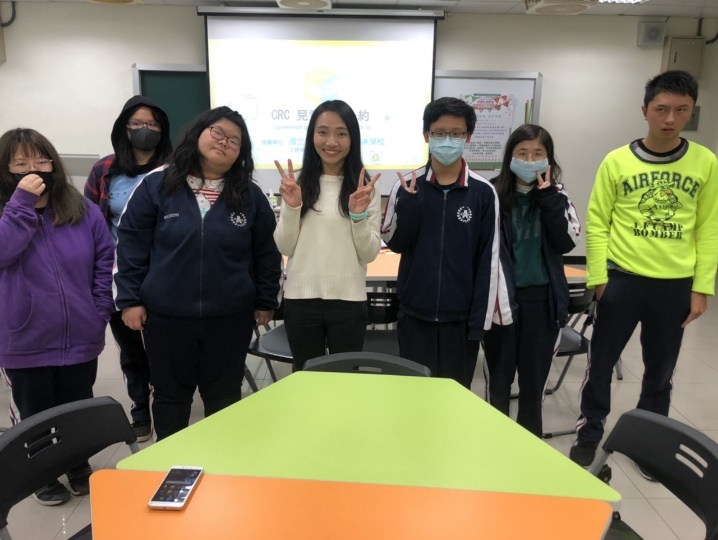 認識兒童權利後歡樂大合照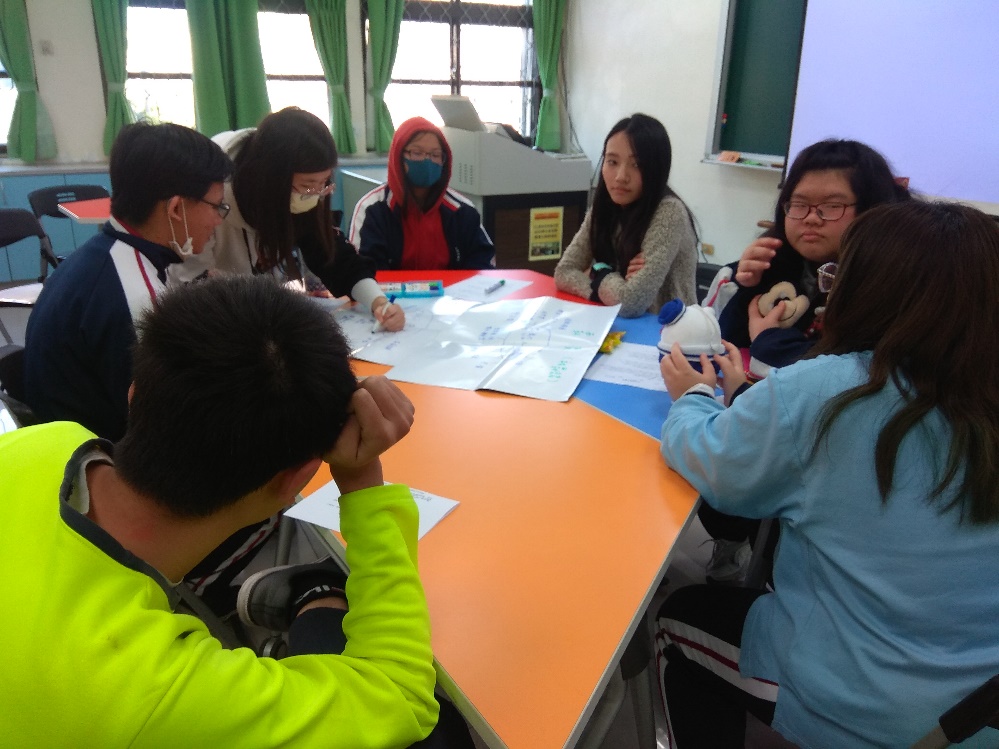 探討對霸凌/被霸凌的感覺和相關經驗